Лазерное шоу – это вид развлекательного представления, использующий лазерные лучи для создания визуальных эффектов и спецэффектов. В основе лазерного шоу лежит использование высокоинтенсивных лазерных лучей, которые создают различные формы, цвета и движения на поверхностях или в пространстве.10 октября наши  воспитанники  побывали на лазерном шоу.  Рассматривали   звездное небо,  фигуры животных, воздушный транспорт и многое другое. В конце мероприятия была дискотека. Дети  были в восторге от увиденного.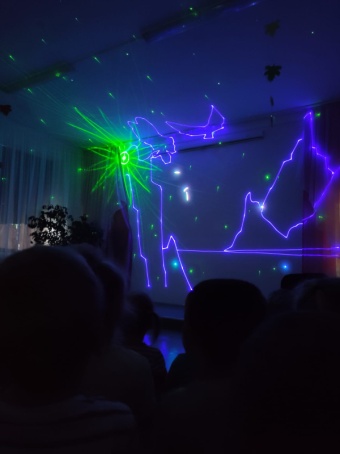 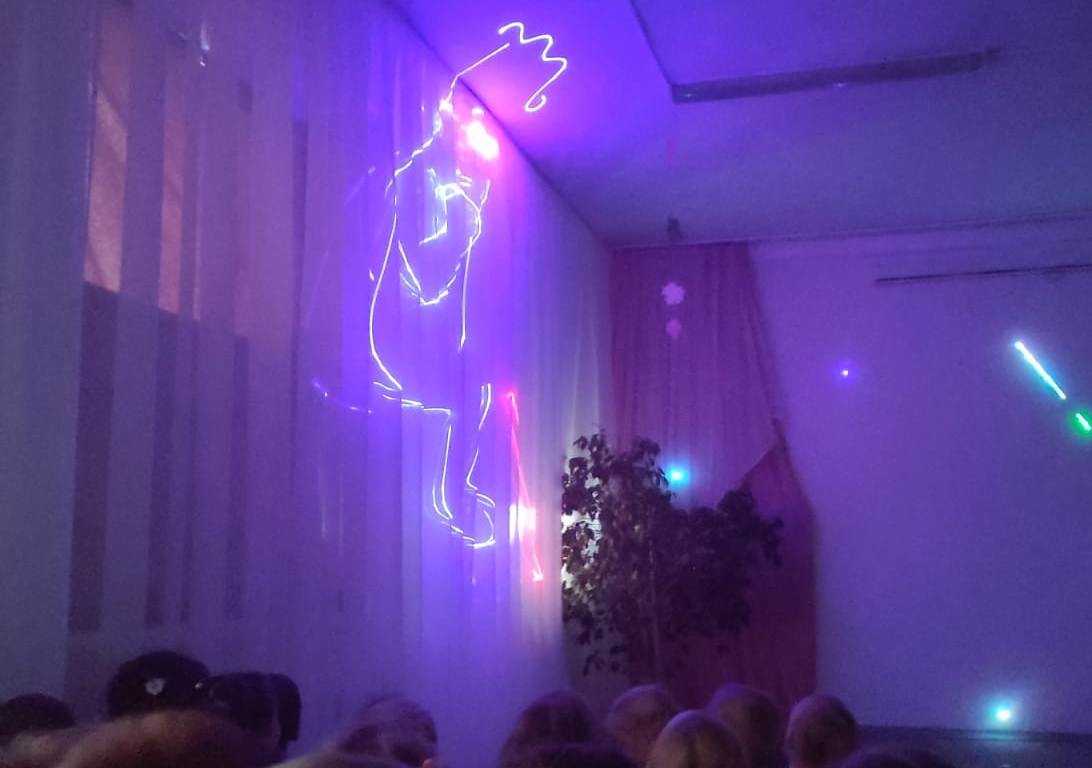 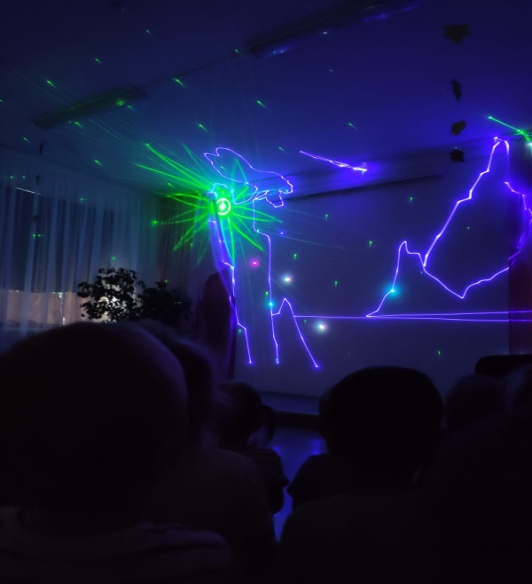 